Der Bürgermeister als Straßenverkehrsbehördeder Gemeinde MühltalOber-Ramstädter Str. 2-464367 MühltalAntragauf Anordnung verkehrsregelnder Maßnahmen nach § 45 Straßenverkehrsordnung (StVO) sowie Erteilung einer Ausnahmegenehmigung nach § 46 StVOGenaue Ortsbezeichnung der Maßnahme:(Ortsteil, Straße, Hausnummer)Grund der Maßnahme:(Straßenbau, Kanal, Kabel etc.)Umfang der Sperrung:zurFür den ordnungsgemäßen Zustand der Beschilderung, Absicherung und Beleuchtung verantwortlich ist:Die Absicherung/Verkehrsregelung erfolgt nach:Sind Linien der öffentlichen Verkehrsmittel betroffen?Wenn ja, müssen Haltestellen verlegt werden?Antragsteller:Voraussichtlicher Beginn:Voraussichtliches Ende:Verkehrsbeschränkung (in geringem Maße)teilweise Sperrung des GehwegesSperrung des Gehweges bis Fahrbahnrandhalbseitige Sperrung der FahrbahnVollsperrung der FahrbahnHaltverbotszoneLagerung von BaumaterialAufstellung eines GerüstesAufstellung eines BaukransAufstellung eines ContainersAufgrabung von VerkehrsflächeName, Vorname:Adresse:Telefon: (Erreichbarkeit auch an Sonn- und Feiertagen)RSA-Regelplan Nr.Beigefügtem VerkehrszeichenplanJaNeinJaNein(Stempel)Datum(Stempel)Unterschrift Antragsteller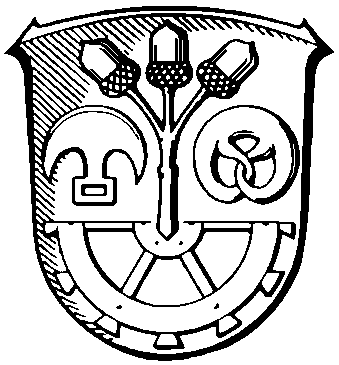 